Plastic Free Bearsted is supportingThe Big Plastic Count!A nationwide investigation to understand just how much plastic packaging we throw away over the week of 11–17 March 2024.In 2022, nearly a quarter of a million of us across the country came together in schools, households and communities to count a week's worth of our plastic waste.Together, we showed that nearly 2 billion pieces of plastic are being thrown away each week in the UK, and hardly any of it is recycled. 

We can’t recycle our way out of the plastics crisis. We need to reduce our consumption of single use plastic now.70,000 households are already signed up. Will you join us for the 2024 Big Plastic Count! SIGN UP TO THE BIG PLASTIC COUNT NOW!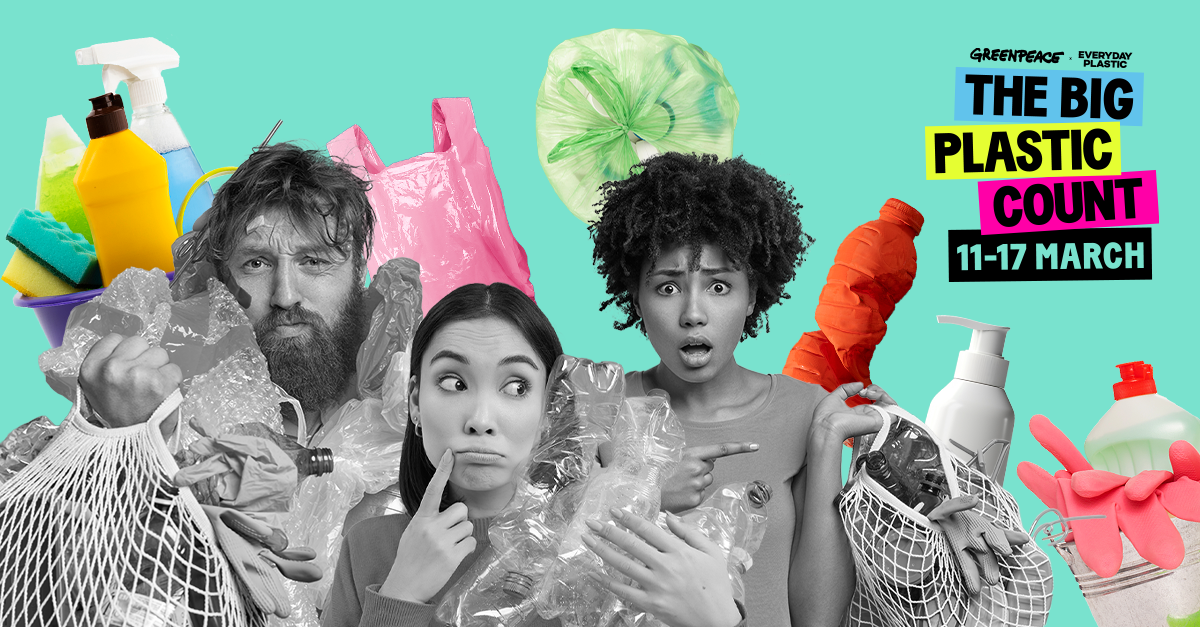 